速度与激情7片尾曲See you again(西语版)http://language.koolearn.com/20170330/840774.html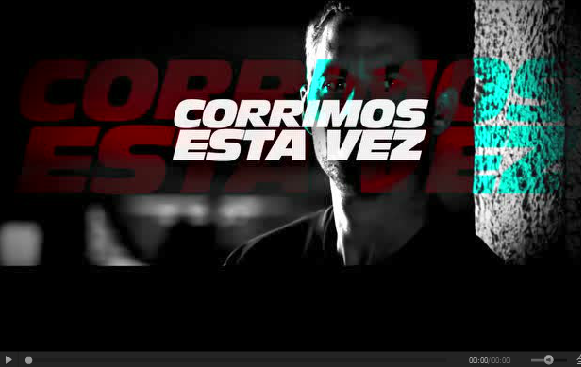 　　It's been a long day without you my friend　　And I'll tell you all about it when I see you again　　We've come a long way from where we began　　Oh I'll tell you all about it when I see you again　　When I see you again　　Damn, Who knew all the planes we flew　　Good things we've been through　　That I'd be standing right here　　Talking to you about another path I　　Know we loved to hit the road and laugh　　But something told me that it wouldn't last　　Had to switch up look at things different see the bigger　　picture　　Those were thedays hard work forever pays now I see you　　in a better place　　How could we not talk about family when family's all　　that we got?　　Everything I went through you were standing there by my　　side　　And now you gonnabe with me for the last ride　　It's been a long day without you my friend　　And I'll tell you all about it when I see you again　　We've come a long way from where we began　　Oh I'll tell you all about it when I see you again　　when I see you again　　First you both go out your way　　And the vibe is feeling strong and what's　　Small turn to a friendship, a friendship　　Turn into a bond and that bond will never　　Be broken and the love will never get lost (And the love will　　never get lost)　　And when brotherhood come first then the line　　Will never be crossed established it on our own　　When that line had to be drawn and that line is what　　We reach so remember me when I'm gone　　How could we not talk about family when family's all　　that we got?　　Everything I went through you were standing there by my　　side　　And now you gonna be with me for the last ride　　So let the light guide your way hold every memory　　As you go and everyroad you take will always lead you　　home　　It's been a long day without you my friend　　And I'll tell you all about it when I see you again　　We've come a long way from where we began　　Oh I'll tell you all about it when I see you again　　When I see you again